Career and Enterprise practice questionsQuestion 1                                                                                                                                              11 marksThere is a push by the Australian Government to make workplaces more diverse and culturally aware.What are the benefits to a workplace that adopts diversity principles?                                     (5 marks)Explain three strategies an employer could introduce to a workplace to foster successful diversity and cross cultural awareness among their employees?                                                                  (6 marks)Question 2                                                                                                                                          Explain the concept of ‘continual learning’ and provide examples of continual personal and professional learning.                                                                                                                                   (6 marks)Question 3                                                                                                                                        You are preparing for an interview for a position with a large multinational company. Outline two strategies you could employ before the interview and two strategies, you could employ during the interview that could help you promote yourself effectively and highlight your personal attributes.    (8 marks)One of the consequences of working for a multinational company is that you may be assigned to work overseas. This position would require you to work overseas in regional China for 1 – 2 years to help set up the new branch of the company in China. Discuss what you would need to consider before accepting this position and what the benefits and consequences are for you to work in China.                                                                            (9 marks)Question 4                                                                                                                                        In a global economy nations seek to become more competitive and innovative. An emerging trend in response to consumer demand, for example, has been the growth of green (environmental) jobs.Using an organisation you have investigated, describe three (3) benefits and two (2) challenges for an organisation in responding to consumer demand in today’s society.                                                                    (10 marks)Question 5                                                                                                                                       Describe the term ‘productivity’, and then describe two (2) impacts of management styles on workplace and personal productivity and two (2) impacts of management styles on workplace satisfaction.                (6 marks)Question 6                                                                                                                                          ‘There are serious ethical and economic realities when developed countries use third world labour to maximise efficiency and productivity.’Discuss this statement. In your response you need to consider:The impact on the organisation, employees and communities of both the country outsourcing the work and the less developed country         (9 marks)                                                                            Question 7                                                                                                                                             Select what you consider to be three of your strongest self-management strategies and explain how you could use them to promote yourself if you were seeking a position in a workplace of your choice.                                                  (7 marks)Students to develop own marking key for the above questionsQuestion 1                FROM**************                                                                                                     16 Marks(a)Identify a social, economic and political change and outline how that change has affected workplaces that you are familiar with.     (9 marks)Social Change____________________________________________________________________________________________________________________________________________________________________________________________________________________________________________________________________________________________________________________________________________________________________________________________________________Economic Change____________________________________________________________________________________________________________________________________________________________________________________________________________________________________________________________________________________________________________________________________________________________________________________________________________Political Change____________________________________________________________________________________________________________________________________________________________________________________________________________________________________________________________________________________________________________________________________________________________________________________________________________Explain how one of these factors might impact on your own preferred future.    (3 marks)____________________________________________________________________________________________________________________________________________________________________________________________________________________________________________________________________________________________________________________________________________________________________________________(c) Suggest a strategy you could employ to manage your personal and professional future success in a changing world.          (4 marks)________________________________________________________________________________________________________________________________________________________________________________________________________________________________________________________________________________________________________________________________________________________________________________________________________________________________________________________________Question 3  (b)  Explain how performance management can benefit an organisation and an individual                                                                                              (6 marks)________________________________________________________________________________________________________________________________________________________________________________________________________________________________________________________________________________________________________________________________________________________________________________________________________________________________________________________________________________________________________________________________________________________________________________________________________________________________________________________________________________________________________________________________________________________________________________________________________________________________________________________________________________________________________________________________________________________________________________________________Question 4                                                                                                                      Identify two qualities that a Baby Boomer and a Gen Y employee would bring to a workplace and suggest a benefit of having both in the same workplace.                       (5 marks)      ________________________________________________________________________________________________________________________________________________________________________________________________________________________________________________________________________________________________________________________________________________________________________________________________________________________________________________________________________________________________________________________________________________________________________________________________________________________________________________________________________________________________________________________________ExtendedQuestion 8										        30 MarksDescribe two strategies that a Financial Manager and an IT Manager could adopt to effectively manage the financial and technological resources of an organization                                                                                  (12 marks)Justify how one strategy described above would enhance the sustainability of an organisation. Use examples to support your answer.            (8 marks)                                                                                                                                       Discuss the ethical and legal issues associated with the management of data in an organisation. Use examples to support your answer.        (10 marks)                                                                                                                                                                                                                                                      Question 9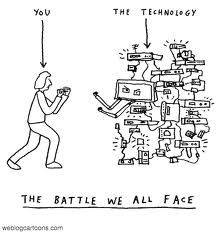  Explain the message portrayed in the cartoon above and discuss the impact of mobile technologies, high speed internet and social networking on the operational practices of organizations you have studied.            (20 marks)                                                                                                                 	     Discuss the impact of ICT in your preferred future and evaluate your own ability to work efficiently in a digital workplace.                           (10 marks)                            	